OCUPAÇÃO JOVEM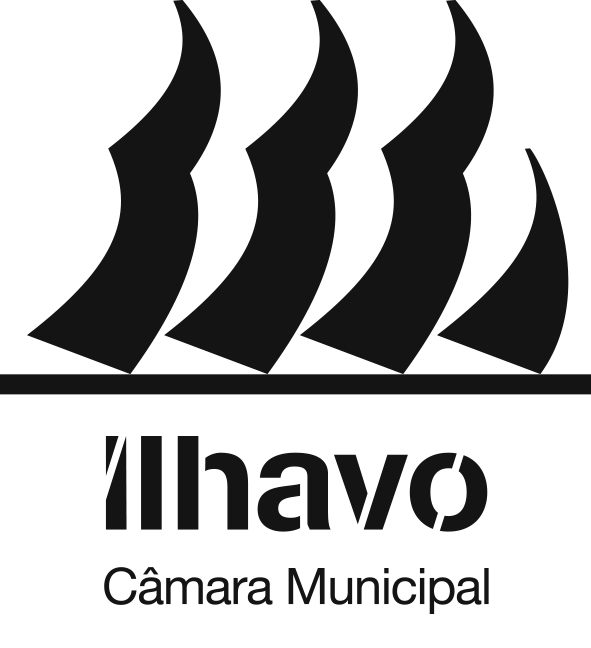 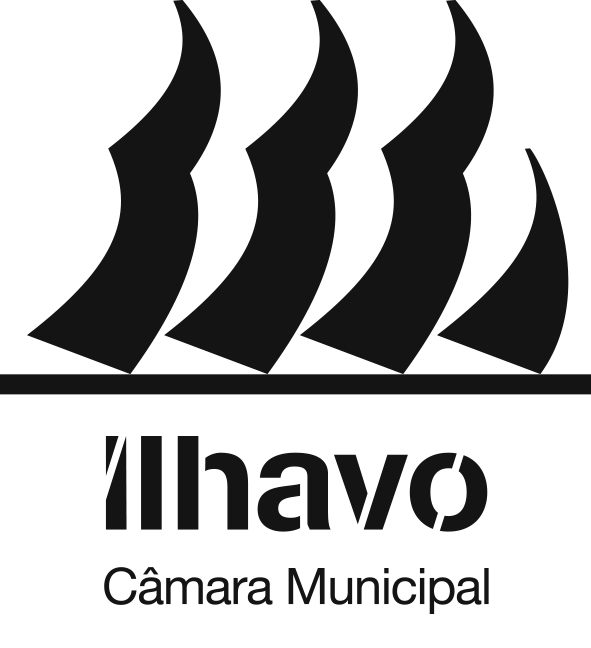 Programa Municipal de Tempos Livres 2024Assinalar com um X o projeto: Assinalar com um X o turno:Área de projeto?Local de realização do projeto?Número máximo de jovens?Descrição dos objetivos e das tarefas a serem desenvolvidas pelos jovens:Indique a principal motivação que o/a levam a inscrever-se como entidade de acolhimento?Quais poderão ser os seus contributos para o programa Ocupação Jovem?Outras informações:Assinatura do responsável,__________________________,  Data: __/__/____ FICHA DE INSCRIÇÃO ENTIDADESAssociações, Instituições e Clubes Desportivos IDENTIFICAÇÃO EntidadeEntidadeMorada:Morada:Código Postal:Telefone:E-mail:E-mail:Responsável do projeto:Responsável do projeto:CANDIDATURA ProjetoCandidaturaAnimação Cultural para Idosos	Animação Cultural para a Infância	Apoio a Atividades Desportivas	Data-limite de inscriçãoTurnoTurnoCandidaturaAté 30 dias antes do início do turno2março e abrilAté 30 dias antes do início do turno3maio e junhoAté 30 dias antes do início do turno4julhoAté 30 dias antes do início do turno5agostoTarefas a desenvolverDuração das tarefas